Comment apprendre à chercher un mot dans un dictionnaire ?Pour un enfant il est parfois difficile de « chercher un mot » dans le dictionnaire surtout quand il ne sait pas comment s’écrit ce mot, voici donc des conseils méthodologiques pour aider votre enfant dans cette activité1. Recherche de signification d’un mot donné et écrit :Analyser le mot : trouver les indices qui vont lui  permettre de retrouver ce mot Lettres début de mot Ex :« Courbatu »Couper le mot en syllabesCour/ba/tuSe focaliser sur la première syllabe et mémoriser les lettres de cette syllabec/o/u/rAnalyser la place de cette syllabe par rapport à l’organisation alphabétique du dictionnaire pour anticiper la recherche : donc se poser la question « Ce mot va-t-il être en début, milieu ou fin de dictionnaire » Rechercher dans le dictionnaire en fonction de cette réponse à partir des indices écrits contenus dans le dictionnaire : se repérer dans le dictionnaire, repérer les indices en haut de chaque page Rechercher globalement de c/o/u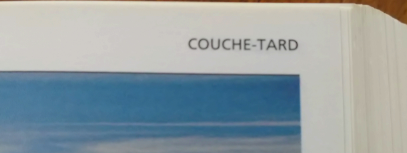 Puis affiner la recherche en fonction de c/o/u/r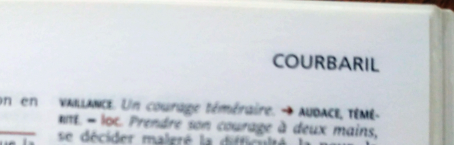 Rechercher le mot complet sur la ou les pages trouvées en prenant alors en compte la totalité du mot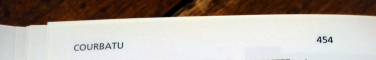 Une fois le mot trouvé : lire l’explication afin de comprendre le sens du mot recherché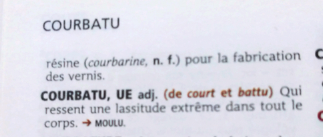 2. Recherche quand l’enfant ne sait pas comment s’écrit le mot, la recherche est alors orthographiqueIl est donc nécessaire de faire des hypothèses d’écriture du motEx rechercher le mot correspondant à cette image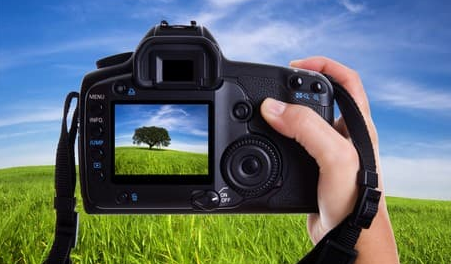 « photographier » Problème :  l’enfant n’a pas l’image orthographique du mot qui lui permet d’appliquer la méthode de recherche 1, il n’a à sa disposition que la phonologie du mot, les sons qui correspondentA partir de cette « image » sonore : l’enfant doit donc faire des hypothèses sur le début d’écriture du mot (première syllabe du mot) pour mettre en œuvre la méthode 1[fo] qui peut s’écrire :Un enfant pourrait proposer ffo : En regardant ensuite dans le dictionnaire il s’apercevra qu’aucun mot ne commence par « ffo »A partir de ces deux ou trois hypothèses écrites, rechercher dans le dictionnaire en appliquant la méthode 1F. Breuneval, CPC, Gennevilliers